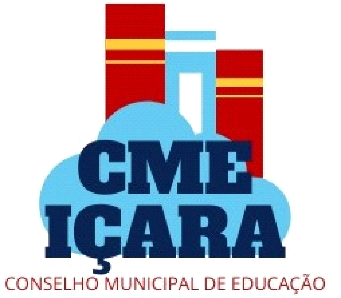 CONSELHO MUNICIPAL DE EDUCAÇÃO DE IÇARA - SCAta da Reunião do Conselho Municipal de Educação de Içara. Aos vinte e três (23) dias do mês de maio de dois mil e vinte e três (2023), reuniram-se às 08:30 horas no Auditório do Paço Municipal de Içara, os conselheiros: presidente Regina da Silva de Oliveira, Elenice Alvim de Oliveira, Joyciane Vidal Gonçalves, Ismael Dagostin Gomes, Tânia Tomé Furlanetto, Thimoty Tereza Pereira, Marcos Silveira de Jesus, Maria Helena Vieira, Ricardo Cúrcio, Dayane Henrique Kanarek, Keli Cristina Camilo Floriano, Marivalda de Souza Brígido, Daniela Cechinel Gonçalves e Sônia Scotti Colle. Em primeiro ato, Regina agradece a participação de todos e realiza a leitura da pauta, as análises que serão relatadas por Ismael: solicitações de extinção de unidade, autorização de abertura de unidade, ampliação de atendimento de unidade, projetos técnicos de formação e o calendário anual de reuniões. Ismael menciona que todas as unidades em questão obtiveram aprovação de “desativação” por este conselho, em anos e/ou com conselheiros anteriores. Entretanto, para a extinção de unidade pelo Censo Escolar, exige-se o processo de “extinção” de unidade. As solicitações de análise de extinção de unidade foram apresentadas pelo Ofício SMECT 058/2023, de 26 de abril de 2023. Em seguida, Ismael apresenta a análise de extinção do Centro de Educação Infantil Ternura (CEI Ternura), cuja desativação foi aprovada em 30 de setembro 2021 pelo Parecer 07/2021, sendo os estudantes atendidos pelo CEI Anna Escaravaco Fernandes. Regina solicita a manifestação dos conselheiros, pela aprovação da extinção, sendo aprovada por unanimidade a extinção do CEI Ternura. Dando sequência, Ismael apresenta a análise de extinção do Centro de Educação Infantil Tempo de Brincar (CEI Tempo de Brincar), cuja desativação foi aprovada em 17 de fevereiro 2022 pelo Parecer 04/2022, sendo os estudantes atendidos pelo CEI Mundo Encantado. Regina solicita a manifestação dos conselheiros, pela aprovação da extinção, sendo aprovada por unanimidade a extinção do CEI Tempo de Brincar. Também, Ismael apresenta a análise de extinção do Centro de Educação Infantil Jardim Encantado (CEI Jardim Encantado), cuja desativação foi aprovada em 17 de fevereiro 2022 pelo Parecer 05/2022, sendo os estudantes atendidos pela EMEF São Rafael. Regina solicita a manifestação dos conselheiros, pela aprovação da extinção, sendo aprovada por unanimidade a extinção do CEI Jardim Encantado. Ainda, Ismael apresenta a análise de extinção do Centro de Educação Infantil Procópio Lima (CEI Procópio Lima), cuja desativação foi aprovada em 16 de julho 2020 pelo Parecer 07/2020, sendo os estudantes atendidos pelo CEI Girassol. Regina solicita a manifestação dos conselheiros, pela aprovação da extinção, sendo aprovada por unanimidade a extinção do CEI Procópio Lima. Após os processos de extinção de unidade, Ismael apresenta as solicitações do Ofício SMECT 063/2023, de 15 de maio de 2023, que serão descritas nas duas próximas análises. Ismael apresenta a análise de autorização de funcionamento do Centro de Educação Infantil Padre Silvestre Junckes (CEI Pe. Silvestre Junckes), do bairro Vila Nova, que recebeu a visita deste conselho em 16 de maio de 2023, inclusive da Comissão de Educação Infantil e Modalidades, com capacidade total para 368 vagas. Maria Helena, conselheira membra da Comissão, ressalta o impacto positivo que o novo CEI da Vila Nova causará na comunidade, pois ela observa que muitas famílias necessitam se deslocar 06:00 da manhã pra outros bairros, para as vagas em outros CEIs. Marivalda, também conselheira membra da Comissão, contribui com o argumento de que o novo CEI da Vila Nova desafogará os outros CEIs que atendem bebês e/ou crianças daquela localidade. Ricardo aponta necessidade de um espaço livre maior, para a prática de Educação Física. Regina solicita a manifestação dos conselheiros, pela aprovação da autorização de funcionamento, sendo aprovada por unanimidade a autorização de funcionamento do CEI Pe. Silvestre Junckes. Em sequência, Ismael apresenta a análise de ampliação de atendimento para etapa pré-escola no Centro de Educação Infantil Paraíso da Mamãe (CEI Paraíso da Mamãe), para novas 50 vagas. Regina solicita a manifestação dos conselheiros, pela aprovação da ampliação de atendimento, sendo aprovada por unanimidade a ampliação de atendimento para etapa pré-escola no CEI Paraíso da Mamãe. Além disso, Ismael apresenta a análise dos projetos técnicos de formação para 2023, solicitada via Ofício SMECT 069/2023, de 16 de maio de 2023, sendo: Número de Protocolo 01 - Formação Continuada para Professores de Educação Infantil, com duração de 21 horas, sob responsabilidade de Isabel Patricia Oliveira de Souza; Número de Protocolo 02 - Formação Continuada para Professores de Educação Infantil, com duração de 24 horas, sob responsabilidade de Mariane Monteiro Gomes; Número de Protocolo 03 - Elaboração das Diretrizes Curriculares dos Anos Iniciais do Ensino Fundamental do Município de Içara, com duração de 56 horas, sob responsabilidade de Patrícia Thomazi Minotto; Número de Protocolo 04 - Formação Continuada de Professores do Ensino Fundamental Anos Finais: Troca de Experiências e Materiais Didáticos, com duração de 20 horas, sob responsabilidade de Ismael Dagostin Gomes; Número de Protocolo 05 - Planejamento e Avaliação em Arte na Educação Infantil com Socialização de Experiências Docentes, com duração de 32 horas, sob responsabilidade de Patrícia do Nascimento Vicente; Número de Protocolo 06 - Planejamento e Avaliação em Arte no Ensino Fundamental com Socialização de Experiências Docentes, com duração de 36 horas, sob responsabilidade de Patrícia do Nascimento Vicente; Número de Protocolo 07 - Formação de Educação Física Escolar na Educação Infantil, com duração de 20 horas, sob responsabilidade de Edenilson José Prudêncio; Número de Protocolo 08 - Formação Continuada para o Ensino da Educação Física Escolar, com duração de 24 horas, sob responsabilidade de Edenilson José Prudêncio; Número de Protocolo 09 - Formação Curricular do Componente de Língua Estrangeira Inglês, com duração de 24 horas, sob responsabilidade de Joyciane Vidal Gonçalves; Número de protocolo 10 - Formação Curricular aos Professores do Grupo de Apoio à Aprendizagem, com duração de 24 horas, sob responsabilidade de Joyciane Vidal Gonçalves; Número de Protocolo 11 - Formação Continuada de Monitores de Sistemas de Informática, com duração de 40 horas, sob responsabilidade de Thimoty Tereza Pereira. Ismael justifica que alguns cursos ocorrem no período noturno para cumprimento das horas-atividades dos professores, conforme estatuto dos servidores. Regina solicita a manifestação dos conselheiros, pela aprovação dos projetos técnicos de formação, sendo aprovado por unanimidade a realização dos projetos técnicos de formação. Por fim, os conselheiros analisam o cronograma de reuniões previsto para 2023: Extraordinária I – 27/03; Extraordinária II – 16/05; Ordinária I – 23/05; Ordinária II – 06/09; Ordinária III – 12/12; Extraordinárias – sob demanda. Ismael lembra que as futuras reuniões ocorrerão na primeira quinzena do mês, como solicitado na última reunião, em dias da semana alternados e após fechamento do trimestre. Ismael também menciona que dia 06/09 será véspera de feriado e dia letivo, o dia 07 de Setembro. Sônia sugere adiar para a semana seguinte, sendo acompanhada pelos demais conselheiros. Regina solicita a manifestação dos conselheiros, pela aprovação do cronograma anual de reuniões, sendo aprovado por unanimidade, com a ressalva da reunião Ordinária II alterada para 13/09. Nada mais para apreciação, declara-se encerrada a reunião do Conselho Municipal de Educação de Içara, que segue assinada por mim, Ismael Dagostin Gomes, e pelos presentes.Lista de presença:Conselheiro AssinaturaElenice Alvim de OliveiraJoyciane Vidal GonçalvesIsmael Dagostin GomesTânia Tomé FurlanettoRegina da Silva de OliveiraThimoty Tereza PereiraMarcos Silveira de JesusMaria Helena VieiraRicardo CúrcioDayane Henrique KanarekKeli CamiloMarivalda BrígidoDaniela Cechinel GonçalvesSonia Scotti Colle